Notizen zu Seiten  33 -34 Czasowniki rozdzielnie złożone , zasada klamryGlück habenWie gehts dir /Ihnen? -            Danke, mir gehts gut/ super.der Spieler – in ,  -gracz                         das Fußballspieldie Wurst, - das WürstchenWarum ist sie müde?Sie ist müde, denn sie hat viel Arbeit.Bist du glücklich / müde/  nerv?Czasowniki rozdzielnie złożoneaussehen                        - /wyglądać/ankommen                     - przychodzić / przybywać/ przyjeżdżać anrufenanziehen.mitgehenmitessen mitspielenzusehenmitmachen                Er ruft um 16.30 Uhr an.                         Er ruft  heute um 16.30  Uhr an.                 Julian  zieht sein Trikot  an. /W zdaniu obowiązuje zasada klamry, tak jak z czasownikiem modalnym /Jeżeli w zdaniu jest czasownik modalny- czasownik rozdzielnie złożony jes w bezokoliczniku na końcu zdania / również zasada klamry.Er muss um 16.30 anrufen .Julian  muss  sein Trikot  anziehen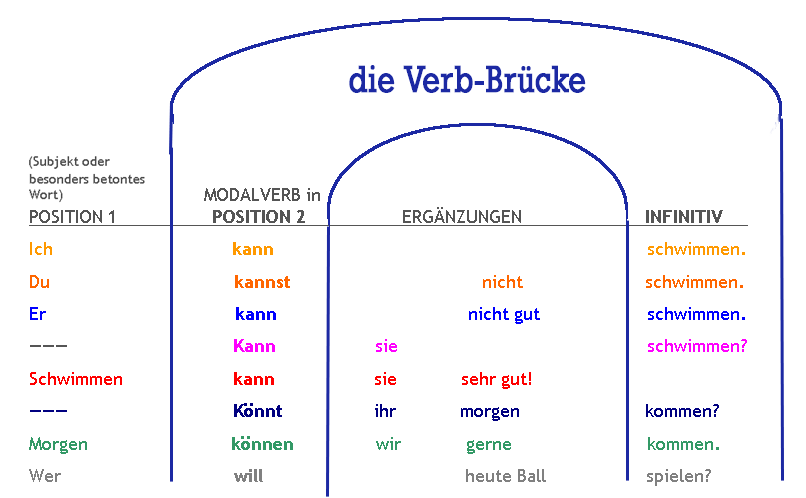        Julian                              zieht                        sein Trikot                                     an       Julian                              muss                       sein Trikot                                      anziehen.Das macht Spaß.aufstehen – wstawać            einkaufen – robić zakupyWann / Um wie viel Uhr /stehst du auf? Ich stehe um 6 Uhr auf. fernsehen  -   ogladać telewizjęWann siehst du fern?  Ich sehe am Abend fern.Ich sehe nicht/ selten fern.Ich mag nicht fernsehen.die Hausfrau, der Hausmanndie Wäsche waschen/machen  -  prać , robić pranie.den Haushalt machen -Geld verdienen  -  zarabiać pieniądze.schrecklich  potworny , straszny im Garten arbeiten die Stadtwohnung mieten . -   Wynajmować mieszkanie w miescie den Job haben.   jobben der Journalist reisen.  Ich bin viel gereist. die Welt kennenlernen ,  Ich lerne die Welt/die Leute/neue Freunde/ kennen.Ich lerne neue Freunde kennen.jung / altWer will keine Fotografen Journalisten sehen ?Natascha will keine Fotografen ,Journalisten sehen. weitergehen.  – iść dalej , Das geht weiter. Das kann nicht so weitergehen.IchDuErSieEsWirIhrSie, siestehe aufstehst auf………………….…steht  auf.………………….stehen aufsteht auf stehen auf….IchDuErSieEsWirIhrSie, siekaufe ein……………………………………kauft ein…………………kaufen ein……………………………………